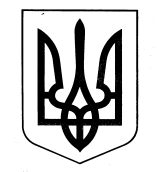 УКРАЇНАЗОЛОЧІВСЬКА СЕЛИЩНА РАДАВІДДІЛ ОСВІТИ, МОЛОДІ ТА СПОРТУНАКАЗ                                    14.05.2019                                                                                                        № 135                                                             Золочів                                                   Про організацію обліку дітей дошкільного віку на території  Золочівського району в 2019 роціНа виконання законів Україну «Про освіту», «Про дошкільну освіту», «Про охорону дитинства», Постанови Кабінету Міністрів України від 13.09.2017 № 684 «Про затвердження Порядку ведення обліку дітей дошкільного, шкільного віку та учнів» (із змінами від 19.09.2018 № 806), листом Міністерства освіти і науки України від 04.10.2007 № 1/9-583 «Про систему роботи з дітьми, які не відвідують дошкільні навчальні заклади», на виконання рішення Золочівської селищної ради від 24.04.2019 року № 246 «Про ведення обліку дітей дошкільного, шкільного віку та учнів на території Золочівської селищної ради» для організації якісного обліку дітей, прогнозування мережі закладів дошкільної освіти відповідно до освітніх запитів населення та створення умов для здобуття громадянами дошкільної освіти, НАКАЗУЮ:1. Призначити відповідальним  за створення  та постійне оновлення реєстру дітей дошкільного віку, які проживають чи перебувають у межах Золочівської селищної ради методиста з дошкільної освіти відділу освіти, молоді та спорту Коротенко В.Г.2. Методисту з дошкільної освіти відділу освіти Золочівської селищної ради Коротенко В.Г.2.1. Здійснювати координацію роботи щодо  обліку дітей дошкільного віку та контроль за веденням закладами освіти обліку дітей.2.2. Здійснювати обробку даних про дітей дошкільного віку, звіряти їх з даними реєстру  та вносити до нього відповідні зміни і доповнення у разі потреби.3. Директорам закладів дошкільної освіти, ліцеїв, гімназій:3.1. Забезпечити виконання Постанови Кабінету Міністрів України від 13.09.2017 № 684 «Про затвердження Порядку ведення обліку дітей дошкільного, шкільного віку та учнів» (із змінами від 19.09.2018 № 806).3.2. Видати наказ про організацію обліку дітей віком від народження до 6 років та створення робочої групи на території обслуговування, забезпечити умови для проведення відповідної роботи.3.3. Здійснювати обробку даних про дітей дошкільного віку мікрорайону, звіряти їх з даними реєстру та вносити до нього відповідні зміни і доповнення 3.4. Надати до відділу освіти, молоді та спорту Золочівської селищної ради:          - копію наказу про проведення обліку дітей дошкільного віку та створення робочої групи;                                                                                            До 20 червня 2019 року- списки дітей, які відвідують заклади дошкільної освіти за встановленою формою;- списки всіх дітей дошкільного віку, які проживають на території обслуговування з поміткою про різні форми здобуття дітьми дошкільної освіти;- уточнені списки дітей, які не перебувають на первинному обліку, але проживають на даній території;- банк даних дітей п’ятирічного віку за встановленою формою;- списки дітей п’ятирічного віку, які не відвідують заклад дошкільної освіти;- зведену таблицю по роках.                                                                                 до 02 вересня 2019 року4. Контроль за виконанням наказу залишаю за собою.Начальник відділу освіти, молоді та спорту                                                         В.НАГОВІЦИНАКоротенко, 5-05-31З наказом від 14.05.2019 № 135 ознайомлені:___________Рябченко О.В.                             ____________Островська Т.Ю.      ___________Тішкова Л.С.                               ____________Рудик О. В ___________Москаленко В.Г.                         ____________Анадруцька С.І. ___________Космін І.Ю.                                 ____________Попова Л.І.                ___________Сусла В.М.                                  ____________Ковальова Т. Г ___________  Ісаєнко З.І.                                  ____________Задеря Л.М.   ___________Токар В.Г.                                     ____________Фесунова В. В.                                      ___________Багач Н.О.                                     ____________ Чалий А.О.___________Рябуха М.В.           